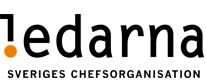 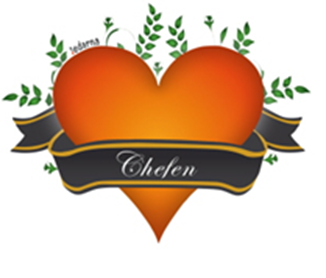 Medlemsinfo 17w51Ny kompensation vid bortförhandlad övertid från 190101.
För att möta nya arbetssätt och utöka flexibiliteten har företaget lagt fram ett förslag på ny kompensation vid bortförhandlad övertid. Vi har haft ett antal möten där vi påpekat försämringen mot dagens befintliga ersättning, samt att vi anser att företagets förslag i stort inte stöttar sagda syfte. Företaget har ensidigt beslutat att ändra kompensationen för de som ska få bortförhandlad övertidsersättning. De fackliga parterna har blivit informerade och det har ej varit förhandlingsbart. Det är viktigt att du förstår det nya erbjudandet och vad det betyder för dig. Erbjudandet består av:
* Individuell överenskommelse, men runt ca 5% höjning av din befintliga månadslön utifrån 2018 lön. * I mån att det blir bonus, så ger det 3,5% extra i bonus * 5 extra semesterdagar (med semester ersättning)* Ingen ATK tidbankIdag har alla en ATK tidbank som motsvarar 82 min/vecka (dagtid). Under ett arbetsår motsvarar det ca 60h. 

Företaget kommer eventuellt vända sig till just dig för att förhandla bort din rätt till övertidsersättning. Detta kommer göras innan stundande lönerevision så att det är genomfört innan och inte blandas ihop med just lönerevisionen. Vi rekommenderar alla som får erbjudandet att prata med oss på Ledarna om du behöver förstå mer.Ny ingångslön för visstidsanställda Supervisors på VCT.Från 181201 så höjde VCT ingångslönen till 37 500 kronor för visstidsanställda Supervisors.Man går in på en visstidsanställning på max 6 månader. Med en ingångslön på 37 500 kronor under dessa 6 månader. Efter 6 månader så gör man en utvärdering och om båda parter är nöjda så förhandlar man om sin lön när man blir erbjuden en tillsvidareanställning som Supervisor. Och då är den individuell lön som gäller och kan bli olika utifrån hur man ser varje Supervisors utveckling och potential vid detta tillfälle. Här kan chefen/företaget erbjuda upp till 2 500 kronor mer i lön.Efter ytterligare 18 månader så skall lönen förhandlas igen och där finns det möjlighet till ett nytt erbjudande med upp till 2 000 kronor mer i lön.Här är det viktigt att ni som redan är med i denna process tar er dialog med er chef när man närmar sig sina 18 månader från det att man blev tillsvidareanställd Supervisor. När vi kommer till Supervisor tjänster där man går in direkt i befattningen så är det individuell lön som gäller utifrån erfarenhet och kunskap. Utöver detta så arbetar Ledarna med flera alternativ av lönestrategier för att fortsätta påverka löner på chefsbefattningar inom produktion och hela företaget. Dialogen har nu startat med VCT under förra veckan. Men det som är viktigt är att när ni tillsätter nya medarbetar eller själva får nya uppdrag, att ”rätt” lön sätts utifrån prestation och förväntningar vid anställningstillfället och inte väntar med att göra detta till lönerevisionen. Lönerevisionen är nog så svår att använda till ändå för att göra alla till lags?Fler skyddsombud på Ledarna.Ledarna är mycket måna om att jobba med chefens arbetsmiljö. Vi har flera initiativ på gång och vi kommer lägga mycket fokus under 2019 just runt chefers arbetsmiljö.  Där av så har vi bl.a. nu rekryterat in 5st nya skyddsombud till Ledarna. De nya skyddsombuden är Edis Dautovic, Torbjörn Olausson, Birgitta Ekerborn, Afram Afram och Gashi Shkelzen.              Ledarna hälsar er varmt välkomna! Målet är att fortsätta rekrytera in fler skyddsombud under 2019, för att vi skall få en bra grund att stå på runt chefers arbetsmiljö utifrån de planer vi har till förbättringar.  Ordförande har ordetDet har varit ett omtumlande, tufft och spännande 2018 för oss. Där vi ser att vi ännu en gång slår tidigare års bilförsäljning för företaget.Ledarna har fortsatt en positiv trend på vårt medlemskap och in för nästa år så är vi nu 556st medlemmar. Detta är den högsta medlemssiffra någonsin för Ledarna på Volvo Cars Göteborg.Det känns fantastiskt och det visar att vi gör saker rätt när vi som chefsförbund fokuserar på chefer och ledarskapet som många gånger glöms bort i helheten.Ledarna Volvo Cars i Göteborg vill tacka för det gångna året och önskar er alla en God Jul och ett Gott Nytt År! Jag hoppas att ni har fått till er den årliga medlemsbingolotten till uppesittarkvällen från oss på Ledarna? Har ni inte fått den senast i morgon fredag så hör av er till oss så löser vi detta! Med vänlig hälsningPeter Storm,Ordförande för Ledarna i GBG på Volvo Cars0708-20 90 36peter.storm@volvocars.com  